PEDRO’S PAN GOLD MAZECan you help Pedro and Pan find the gold nugget? 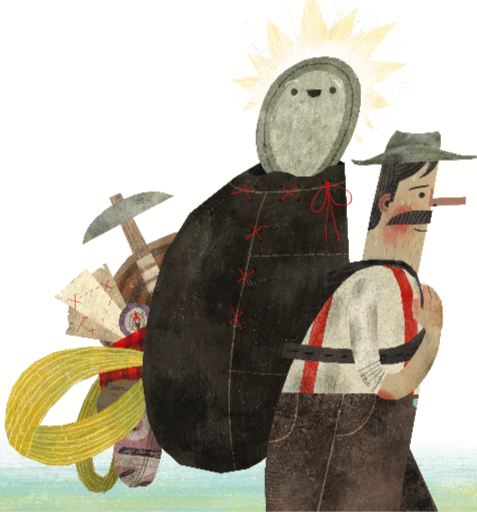 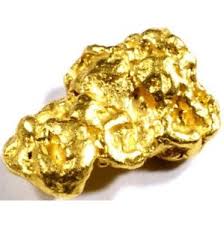 